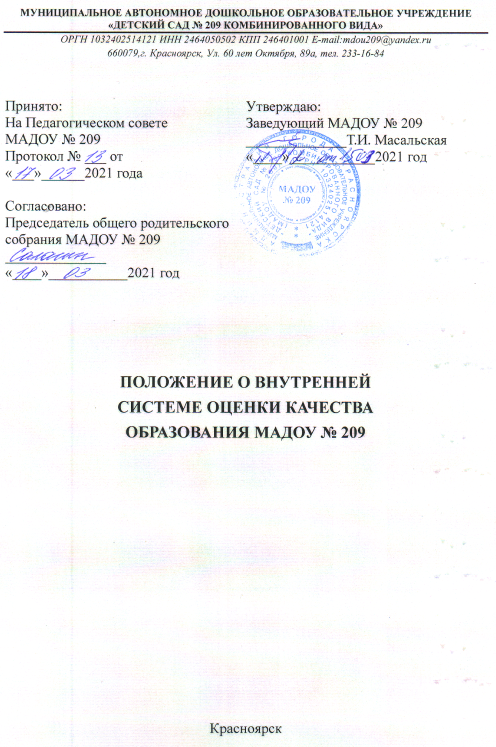 ОБЩИЕ ПОЛОЖЕНИЯНастоящее Положение о внутренней системе оценки качества образования в дошкольном образовательном учреждении (далее – Положение) разработано для муниципального автономного дошкольного образовательного учреждения «Детский сад № 209 комбинированного вида» (далее – Учреждение), в соответствии с:- Федеральным законом «Об образовании в Российской Федерации» от 29.12.2012 № 273 ФЗ;- ПриказомМинобрнауки России от 17 октября 2013 г. № 1155 «Об утверждении федерального государственного образовательного стандарта дошкольного образования»;- Приказом Министерства образования и науки Российской Федерации от 14 июня 2013 г. № 462 «Об утверждении порядка проведения самообследования образовательной организацией»;- Постановлением Правительства РФ от 5 августа 2013 г. N 662 «Об осуществлении мониторинга системы образования»;- ПриказомМинобрнауки РФ от 10 декабря 2013 г. № 1324 «Об утверждении показателей деятельности образовательной организации, подлежащей самообследованию»;- ПриказомМинобрнауки РФ от 5 декабря 2014 г. № 1547 «Об утверждении показателей, характеризующих общие критерии оценки качества образовательной деятельности организаций, осуществляющих образовательную деятельность»;- Приказом Министерства образования и науки Российской Федерации от 14 июня 2013 г. № 462 «Об утверждении Порядка проведения самообследования образовательной организацией»;- Приказом Министерства образования и науки Российской Федерации от 30 августа 2013 г. № 1014 «Об утверждении порядка организации и осуществления образовательной деятельности по основным общеобразовательным программам – образовательным программам дошкольного образования».1.2. На основании данного Положения ДОУ обеспечивает разработку, внедрение, проведение необходимых оценочных процедур, анализ, учет и дальнейшее использование полученныхрезультатов.1.3.  В настоящем Положении используются следующие термины:Качество образования– комплексная характеристика образовательной деятельности в ДОУ, выражающая степень их соответствия федеральным государственным образовательным стандартам дошкольного образования и (или) потребностям физического или юридического лица, в интересах которого осуществляется образовательная деятельность, в том числе степень достижения планируемых результатов образовательной программы;Система оценки качества дошкольного образования– совокупность взаимосвязанных субъектов, объектов, показателей, критериев, способов, механизмов и процедур оценивания основных качественных характеристик ДО, свидетельствующих о выполнении установленных нормативов, стандартов, требований и ожиданий (потребностей) родителей воспитанников дошкольных образовательных организаций;Контроль за образовательной деятельностью в рамках реализации Программы в Учреждении осуществляется не за образовательными результатами детей, а за условиями её реализации, которые и способствуют достижению детьми определённых образовательных результатов.  Используемые в Учреждении критерии оценки эффективности деятельности отдельных работников должны быть построены на показателях, характеризующих создаваемые ими условия при реализации образовательной программы (комментарии к ФГОС ДО, письмо Минобрнауки РФ от 28 февраля 2014 г. № 08-249).Оцениваемые качества – оценивание соответствия образовательной деятельности, реализуемой Организацией, заданным требованиям Стандарта и Программы в дошкольном образовании направлено в первую очередь на оценивание созданных организацией условий в процессе образовательной деятельности (Примерная образовательная программа, 2015 год).Мониторинг в системе образования – комплексное аналитическое отслеживание процессов, определяющих количественно - качественные изменения качества образования, результатом которого является установление степени соответствия измеряемых образовательных результатов, условий их достижения и обеспечение общепризнанной, зафиксированной в нормативных документах и локальных актах, системе государственно – общественных требований к качеству образования, а также личностным ожиданиям участников образовательного процесса.Образовательные потребности и запросы родителей (законных представителей) воспитанников – ожидания, связанные с образовательной деятельностью детей.Качество условий – выполнение санитарно-гигиенических норм организации образовательного процесса; организация питания в дошкольном учреждении; реализация мер по обеспечению безопасности воспитанников в организации образовательного процесса.Измерение – метод регистрации состояния качества образования, а также оценка уровня образовательных достижений, которые имеют стандартизированную форму м содержание которых соответствует реализуемым образовательным программам.Критерий – признак, на основании которого производится оценка, классификация оцениваемого объекта.Индикатор – инструмент, отражающий качественное состояние и тенденции изменения какого – либо объекта.Экспертиза – рассмотрение экспертами, какого – нибудь вопроса для получения об экспертируемом объекте информации, которая затем обобщается, анализируется и оценивается для вынесения экспертного заключения.Эксперт – специалист, компетентный в экспертируемых вопросах.Экспертная оценка – установление степени, уровня соответствия экспертируемого объекта заданным критериям.Экспертное заключение – документ, оформленный в соответствии с установленными требованиями и содержащий мотивированную экспертную оценку, т.е. мнение, суждение эксперта об объекте экспертизы.1.4.  Положение распространяется на деятельность всех работников Учреждения, осуществляющих профессиональную деятельность в соответствии с трудовыми договорами, в том числе на работников, работающих по совместительству.1.5.  Срок действия Положения не ограничен. Положение действует до принятия нового.ОСНОВНЫЕ ЦЕЛИ, ЗАДАЧИ, ПРИНЦИПЫ И ФУЕКЦИИ ВНУТРЕННЕЙ ОЦЕНКИ КАЧЕСТВА ОБРАЗОВАНИЯЦелью внутренней системы оценки качества образования является установление соответствия качества дошкольного образования в Учреждении  действующему законодательству РФ в сфере образования и предоставления участникам отношений в сфере образования информации о качестве дошкольного образования в Учреждении. Задачами внутренней системы оценки качества образования являются:получить объективную информацию о функционировании и развитии дошкольного образования в Учреждении, тенденциях его изменения и причинах, влияющих на динамику качества образования;принять обоснованные и своевременные управленческие решения по совершенствованию образования;обеспечить сбор, обработку хранение информации о состоянии и динамике показателей качества образования;предоставить всем участникам образовательного процесса и общественности достоверной информации о качестве образования в Учреждении;спрогнозировать развитие системы оценки качества образования.Функции внутренней системы оценки качества образования: Информационная. Даёт возможность выяснить результативность педагогического процесса, поручить сведения о состоянии образовательной деятельности, обеспечить обратную связь. Побудительная. Участие в оценки качества различных участников педагогического процесса – воспитателей, заведующих, методистов, родителей – повышает уровень их педагогической культуры, интерес к воспитанию, побуждает к более глубокому изучению детей, самоанализу своего педагогического труда. Благодаря системе оценки качества процесс построения образовательной и воспитательной работы в дошкольном учреждении может стать личностно своеобразным, т.е. соответствовать широкому диапазону личностных возможностей деятельности педагога. Формирующая. Внедрение системы оценки качества в работу дошкольных учреждений позволит более эффективно использовать «зону ближайшего развития» ребёнка. Для полноценного формирования личности ребёнка необходимо знать его сильные, слабые и оформляющиеся стороны, что может быть полно отслежено с помощью системы оценки качества. Опираясь на его результаты, педагог сможет подобрать методы и приёмы индивидуально для каждого ребёнка, учитывая его возможности, что, несомненно, окажет положительное влияние на уровень развития детей, поможет избежать выпадения из зоны внимания педагога каких – либо недостатков и трудностей в воспитании личности ребёнка. Коррекционная. Тесно связана с формирующей функцией. Направленность оценки качества на особенности текущих процессов предполагает обнаружение и фиксацию многочисленных непрогнозируемых, неожиданных результатов реализации образовательной работы. Среди них могут быть как положительные, так и отрицательные с точки зрения развития личности, это поможет педагогам принять меры на усиление положительного и в то же время ослабления отрицательного.В основу внутренней системы оценки качества образования положены следующие принципы:принцип нормативности, согласно которому формирование и функционирование ВСОКО необходимо осуществлять в соответствии с законодательством РФ;принцип объективности, достоверности, полноты и системности информации о качестве образования;принцип открытости, прозрачности процедур оценки качества образования; принцип доступности информации о состоянии и качестве образования для различных групп потребителей;принцип делегирования полномочий и ответственности, в рамках использования которого устанавливается рациональное распределение и перераспределение между субъектами ВСОКО прав, обязанностей и ответственности только за те задачи, которые попадают в сферу предоставленных им полномочий по достижению качества образования;принцип доступности информации о состоянии и качестве образования для участников образовательных отношений;принцип оптимальности использования источников первичных данных для определения показателей качества и эффективности образования (с учётом возможности их многократного использования);принцип инструментальности и технологичности используемых показателей (с учётом существующих возможностей сбора данных, методик измерений, анализа и интерпретации данных, подготовленности потребителей к их восприятию);принцип взаимного дополнения оценочных процедур, установление между ними взаимосвязей и взаимозависимости;принцип рефлексивности, реализуемый через включение педагогов в самоанализ и самооценку своей деятельности с опорой а объективные критерии и показатели;принцип соблюдения морально-этических норм при проведении процедур оценки качества образования в дошкольном учреждении.ОРГАНИЗАЦИОННАЯ И ФУНКЦИОНАЛЬНАЯ СТРУКТУРА ВНУТРЕННЕЙ СИСТЕМЫ ОЦЕНКИ КАЧЕСТВА ОБРАЗОВАНИЯОрганизационная структура Учреждения, которая занимается внутренней оценкой качества образования и интерпретацией полученных результатов, включает в себя органы управления Учреждением и должностных лиц, между которыми распределены полномочия  ответственность за проведение ВСОКО.Общее руководство обеспечение функционирования ВСОКО и принятие решений по результатам осуществляет заведующий  Учреждения. Мероприятия и действия ВСОКО осуществляют администрация Учреждения, Педагогический совет и экспертная группа ВСОКО.Администрация Учреждения:формирует блок локальных актов, регулирующих функционирование ВСОКО дошкольного учреждения и приложений к ним, утверждает их приказом заведующего Учреждения и контролирует их исполнение;разрабатывает мероприятия и готовит предложения, направленные на совершенствование системы оценки качества образования в Учреждении, участвует в этих мероприятиях;обеспечивает на основе образовательной программы проведение в Учреждении контроль – оценочных процедур, мониторинговых, социологических  статистических исследований по вопросам качества образования;организует систему мониторинга качества образования в Учреждении, осуществляет сбор, обработку, хранение и представление информации о состоянии и динамике раз0вития; анализирует результаты оценки качества на уровне Учреждения;организует изучение информационных запросов основных пользователей системы оценки качества образования;обеспечивает условия для подготовки педагогов Учреждения к осуществлению контрольно- оценочных процедур;обеспечивает предоставление информации о качестве образования на различные уровни системы оценки качества образования;формирует информационно – аналитические материалы по результатам оценки качества образования (анализа работы Учреждения за учебный год, самообследование деятельности, публичный доклад заведующего);принимает управленческие решения по развитию качества образования на основе анализа результатов, полученных в процессе реализации ВСОКО.Педагогический совет Учреждения:принимает участие в формировании информационных запросов основных пользователей системы оценки качества образования Учреждения;принимает участие в обсуждении системы показателей, характеризующих состояние и динамику развития системы образования;принимает участие в экспертизе качества образовательных результатов, условий организации воспитательно – образовательной деятельности в Учреждении;принимает участие в оценке качества и результативности труда работников дошкольного учреждения, распределении выплат стимулирующего характера работникам и согласовании их распределения в порядке, установленном локальными актами Учреждения;содействует организации работы по повышению квалификации педагогических работников, развитию их творческих инициатив;принимает участие в обсуждении системы показателей, характеризующих состояние и динамику развития системы образования в Учреждении;заслушивает информацию и отчёты педагогических работников, доклады по вопросам образования и воспитания обучающихся, в том числе сообщения о проверке соблюдения санитарно-гигиенического режима в Учреждении, об охране труда, здоровья и жизни воспитанников и другие вопросы образовательной деятельности.Экспертная группа ВСОКО формируется заведующим Учреждения из числа административных и педагогических работников, общественных экспертов в составе 3-5 человек. Состав экспертной группы и руководитель экспертной группы утверждаются распорядительным актом заведующего Учреждения.Экспертная группа осуществляет следующие действия:проводит контрольно-оценочные действия и оформляет полученные результаты;разрабатывает рекомендации для принятия управленческих решений.Коллегиальные органы (Наблюдательный совет, родительский комитет): принимают участие в проведении процедуры ВСОКО в части определения соответствия или несоответствия образовательной деятельности их потребителям и запросам.СОДЕРЖАНИЕ ВСОКООбъектом оценки внутренней системы качества образования является соблюдение обязательных требований действующего законодательства РФ в части дошкольного образования (п. 1.1. ФГОС ДО).Предметом ВСОКО являются:оценка качества образовательных программ Учреждения;оценка качества условий реализации программ Учреждения;оценка качества образовательных результатов;оценка педагогической деятельности, направленной на становление ключевых личностных качеств и способностей как социально-нормативных возрастных характеристик готовности воспитанников к начальному этапу школьного периода жизни;оценка качества удовлетворённости заказчиков услуг.Предметы ВСОКО (за исключением образовательных результатов воспитанников) имеют слабую тенденцию к изменениям – не ярко выраженную динамику. Изучение объектов ВСОКО осуществляется на основе разработанных для каждого объекта наборов критериев и индикаторов. Критерии позволяют проводить измерения, т.е. адекватно представлять качества и динамику исследуемых признаков объектов ВСОКО по различным уровням. Качество образования по каждому критерию оценивается на основе системы индикаторов.Индикаторы служат инструментом отражения качественного состояния и тенденции изменения какого-либо признака объекта ВСОКО.Индикаторы ВСОКО соответствуют следующим требованиям: измеримость (индикатор поддаётся количественному измерению в неизменных единицах), обоснованность (отражает то, что необходимо измерить и объективно оценить), однозначность (имеет чёткое общепринятое в педагогическом сообществе определение), устойчивость (доступны временные срезы данных),  доступность (данные удобны в обработке и доступны для анализа и хранения информации для мониторинговых исследований).Индикаторы измеряются:в долях проявления признака (процентное соотношение);в наличии/отсутствии факта, подтверждающего его проявление.Источниками первичных данных для определения качества образования в Учреждении являются:нормативные документы учрежденческого уровня и педагогических работников, регламентирующие организационные аспекты деятельности, особенности организации образовательного процесса и условия реализации образовательных программ дошкольного образования;отчёты по различным направлениям деятельности;результаты внутренних мониторинговых, статистических и социологических исследований;предписания надзорных органов;основные образовательные программы дошкольного образования;образовательные программы, проекты и планы;договора взаимодействия Учреждения с социальными партнёрами;аналитические и информационные справки;материалы контроля;материалы наблюдений и посещений занятий, мероприятий и других форм организации образовательной деятельности  детьми, организуемых педагогами Учреждения;ведомости складского учёта;акты осмотра объектов  материальной базы;деловая переписка и др.Изучение качества основной образовательной программы дошкольного образования происходит в процессе её экспресс-экспертизы на соответствие требованиям ФГОС ДО.Итоговая оценка качества основной образовательной программы дошкольного образования имеет три уровня:критический уровень – не соответствует требованиям (программа отсутствует или большинство критериев оценки признаны несоответствующими/частично соответствующими требованиям ФГОС ДО);оптимальный уровень – полностью соответствует требованиям (все критерии оценки признаны соответствующими требованиям ФГОС ДО).Результаты изучения качества основной образовательной программы дошкольного образования фиксируются в «Заключении на соответствие основной образовательной программы дошкольного образования требованиям ФГОС ДО».Изучение качества условий реализации основной образовательной программы дошкольного образования происходит в процессе их экспресс экспертизы на соответствие требованиям ФГОС ДО с использование следующего инструментария:карта оценки качества материально-технических условий;карта оценки качества финансовых условий;карта оценки качества кадровых условий;карта оценки качества психолого-педагогических условий;карта оценки качества развивающей предметно-пространственной среды.Количество набранных по итогам оценочных действий баллов переводится в проценты от максимально возможного балла для каждого критерия, каждой группы условий и в целом по пяти группам условий.Итоговая оценка качества условий реализации основной образовательной программы дошкольного образования имеет три уровня:критический уровень – не соответствует требованиям (набрано от 0% до 40% от максимально возможного балла);допустимый уровень – частично соответствует требованиям (набрано от 40% до 80% от максимально возможного балла);оптимальный уровень – полностью соответствует требованиям (набрано свыше 80% от максимально возможного балла).4.14 . Результаты изучения качества условий реализации основной образовательной программы дошкольного образования фиксируются в «Заключении о качестве условий реализации основных образовательных программ дошкольного образования».4.15. Изучение качества образовательных результатов воспитанников происходит в логике преемственности дошкольного и начального общего уровня образования. Для ВСОКО используются обобщенные данные о формировании предпосылок универсальных учебных действий у воспитанников на этапе завершения ими уровня дошкольного образования и о становлении у воспитанников личностных качеств, характеризующих готовность ребёнка к начальному этапу школьного периода жизни.4.16. Изучение качества педагогической деятельности происходит в процессе наблюдения за деятельностью педагога в процессе организации совместной и самостоятельной деятельности детей. Показателем качества педагогической деятельности является умение педагога создавать «учебные ситуации», направленные на становление ключевых личностных качеств у дошкольника, обеспечивающих их успешную адаптацию при переходе к обучению в первом классе.4.17. Инструментом оценки качества педагогической деятельности является «Карта наблюдения за умением педагога создавать «учебные ситуации».4.18. Итоговая оценка качества педагогической деятельности имеет три уровня6 низкий, средний, высокий. 4.19. Изучение соответствия образовательной деятельности потребностям и запросам родителей (законных представителей) воспитанников проводится с целью получения объективной информации о состоянии образовательных потребностей и запросов родителей (законных представителей), тенденциях их изменений и их причинах, а также согласования потребностей и запросов родителей с возможностями Учреждения в их реализации на уровне дошкольного образования. В качестве субъекта образовательных потребностей семьи выступают только родители (законные представители) воспитанников. Изучение потребностей и запросов родителей (законных представителей)  воспитанников проводится с использованием анкетирования и устных форм общения. Для ВСОКО используются сводные результаты анкетирования родителей (законных представителей) воспитанников за отчётный период.4.20. Итоговая количественно качественная оценка соответствия образовательной деятельности потребностям и запросам родителей (законных представителей) воспитанников определяется как среднее значение по каждой из 4 групп показателей, определенных приказом Министерства образования и науки РФ от 05.12.2-14 № 1547 «Об утверждении показателей, характеризующих общие критерии оценки качества образовательной деятельности организаций, осуществляющих образовательную деятельность». 4.21. На основании полученных экспертной группой данных о качестве объектов ВСОКО составляется «Аналитическая справка о результатах ВСОКО», которая подписывается членами экспертной группы ВСОКО. «Аналитическая справка о результатах ВСОКО» является средством обеспечения информационной открытости и прозрачности деятельности Учреждения, формой широкого информирования общественности о качестве дошкольного образования в Учреждении в течение отчётного периода. Основными целевыми группами, для которых составляется «Аналитическая справка о результатах ВСОКО», являются учредитель, родители (законные представители) воспитанников, социальные партнёры Учреждения, педагогическая общественность, контролирующие и надзорные органы в сфере образования. ПРОЦЕДУРА И РЕЗУЛЬТАТЫ ВСОКОПроцедура ВСОКО проводится в Учреждении 1 раз в 2 года.Продолжительность проведения процедуры ВСОКО не должна превышать 2 месяца. Процедура ВСОКО состоит из этапов, предполагающих проведение следующих действий:Нормативно-установочный этап:- издание распорядительного акта о проведении процедуры ВСОКО с указанием состава и руководителя экспертной группы ВСОКО из числа представителей администрации Учреждения, коллегиальных органов управления Учреждения, первичной профсоюзной организации; приложением к распорядительному акту является  «План график проведения ВСОКО», с указанием мероприятий и действий, сроков проведения процедуры ВСОКО и ответственных лиц из экспертной группы ВСОКО;- подготовка инструментов ВСОКО.Информационно-диагностический этап:- изучение объектов ВСОКО (сбор, структурирование, обработка и систематизация полученных данных).Аналитический этап:-анализ полученных результатов (сопоставление результатов с нормативными показателями, установление причин отклонения, оценка рисков);- соотнесение полученных результатов с предшествующими результатами ВСОКО и/или результатами независимой оценки качества;- подготовка по итогам анализа полученных данных «Аналитическая справка о результатах ВСОКО».Итогово-прогностический этап:- рассмотрение результатов ВСОКО коллегиальными органами управления Учреждения, к компетенции которого относиться решение данного вопроса;- принятие на основе результатов ВСОКО управленческих решений, направленных на повышение уровня качества образования в Учреждении;- размещение на официальном сайте Учреждения в информационно-телекоммуникационной сети «Интернет» «Аналитической справки о результатах ВСОКО», распорядительного акта заведующего Учреждения по итогам проведения процедуры ВСОКО, иных нормативных документов (программ, планов и т.п.), направленных на повышение качества образования в Учреждении;- включение результатов ВСОКО в текст о Отчёта о самообследовании Учреждения за отчётный период, которым является предшествующий самообследованию календарный год.5.4. Результаты ВСОКО являются основанием для принятия управленческих решений на уровне Учреждения. 5.5. Пользователями результатов ВСОКО являются субъекты, заинтересованные в использовании ВСОКО, как источника объективной и достоверной информации о качестве дошкольного образования в Учреждении.5.6. Придание гласности и открытости результатам ВСОКО осуществляется путём предоставления информации основным пользователям результатов ВСОКО и средствам массовой информации, а также размещение результатов ВСОКО на официальном сайте Учреждения в информационно-телекоммуникационной сети «Интернет».ОБЩЕСТВЕННОЕ УЧАСТИЕ В ОЦЕНКЕ И КОНТРОЛЕ КАЧЕСТВА ОБРАЗОВАНИЯ	Придание гласности и открытости по результатам ВСОКО осуществляется путём предоставления информации:- основным потребителям ВСОКО;- СМИ через публичный доклад заведующего;- размещение аналитических материалов, результатов ВСОКО на официальном сайте Учреждения.ДЕЛОПРОИЗВОДСТВО6.1. Результаты ВСОКО (информационно-аналитические справки, таблицы, диаграммы и др.) оформляются на бумажных и электронных носителях и хранятся в течение трёх лет.6.2. По истечении срока хранения документация по результатам ВСОКО передаётся в архив Учреждения.6.3. Доступ к материалам ВСОКО имеют заведующий, заместитель заведующего, педагогические работники, представители коллегиальных органов управления Учреждения, родители (законные представители) воспитанников.